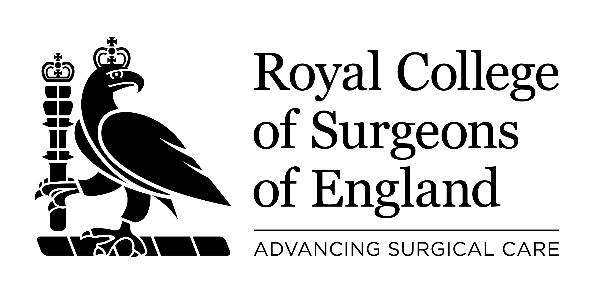 Registered Charity No 212808Dear ColleagueRe: College Assessor PostThank you for your interest in the College Assessor PostPlease find enclosed a job description Person Specification and application form for College Assessors.  Completed forms must be returned to the College Representative team.  If you would like to contact me for an informal discussion about what will be involved in becoming a College Assessor, please do so via the College Representative team (collegereps@rcseng.ac.uk).I look forward to receiving your application.Yours sincerely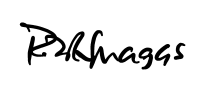 Mr Paul D R Spraggs FRCSCouncil Member,Lead for Advisory Appointment Committeesjob descriptionRoyal College Assessor IntroductionThe Professional & Clinical Standards department set standards for the practice of surgery and oversees the regulation of the general professional training of surgeons. It is responsible for the formulation and delivery of College policy relating to standards, education, training and examinations throughout England and Wales.The College has, as a primary responsibility, the upholding of the highest standards of practice of surgery in all specialties. In order to fulfil this responsibility the Council places great reliance on the consultant surgeons nominated to sit on Advisory Appointment Committees (AACs). The Advisory Appointments Committee is a panel of five core members including a Lay Member, The Chief Executive, the Medical Director, a Consultant from the relevant specialty, and the College Assessor. If the post is a teaching or research post there should be a university representative on the panel. An AAC panel may not proceed if a core member is not present. The College Assessor is the only statutory external influence on the Advisory Appointment Committees. Along with the other members of the AAC, the assessor must ensure that the best candidate for the job is appointed and that the process is fair and open within current legislation, and current employment practice.Job DescriptionMain FunctionThe role and responsibilities of the College Assessor are:To act as a college representative on Advisory Appointment committee panels;To ensure that the best candidate for the job is appointed and that the process is fair and open within current legislation and current employment practice;To ensure selection is based on a candidate’s fitness, i.e. qualifications, experience and suitability as a trainer where appropriate.It is the responsibility of the assessor to ensure that only individuals who are fully trained are short listed and appointed.  This includes adequate training in any sub-speciality that is mentioned in either the job advertisement or the post specification.To give a short written account of how AAC process went, and give the name of the person(s) appointed;To liaise with medical staffing with regards to obtaining short listing papers.Registered Charity No 212808Person SpecificationEssentialTo be a College Assessor one:Must be an established consultant or honorary consultant in the NHS;Must have been in active practice as a substantive Consultant for a minimum of five years; Must be a fellow of The Royal College of Surgeons of England;All Assessors must have taken or be willing to undertake Equal Opportunity and Diversity training.Please Note: If retired, you may be able to continue acting in this capacity for a period not exceeding twenty four months following retirement from active clinical practice in the NHS. College Assessors will demonstrate:Excellent oral communication skills;Familiarity with the principles in the document: The National Health Service (Appointment of Consultants) Regulations 1996: Good Practice Guidance;  An understanding of, and a commitment to, the principles of equal opportunities and diversity;An understanding of when proper processes are being threatened.Time CommitmentThe assessor would be expected to be willing to undertake a minimum of 1 AAC per year. Term of OfficeThe assessor’s initial term of office will be 5 years, after which it may be reviewed.Current assessors need not reapply at this stage.Registered Charity No 212808COLLEGE ASSESSOR APPLICATION FORMPlease complete this form in type or blue/black ink and return to: The College Representative TeamThe Royal College of Surgeons of England, 				38-43 Lincoln’s Inn Fields, London WC2A 3PE.Surname: ____________________________  	Title: _______________	First Names: ____________________	Date of Birth: _____Address for correspondence: ____________________	GMC Number: __________________________________________________ Day telephone number: ______________ 	Mobile: ________Secretary’s telephone number: ________Email address: _______________________Are you a fellow of the Royal College of Surgeons of England?       YES / NOSurgical Specialty: _____________________________________Sub-specialty:         _____________________________________Hospital trust:        ______________Region:                 _______________________________ How many weeks notice are you required to give your Trust? _______________ How far are you prepared to travel (e.g. 100 miles) ____________Which days of the week would you usually be available for College assessor duties?Monday   Tuesday   Wednesday   Thursday   Friday In what year did you last receive equality and diversity training?  ____________Professional interests:  _______________________________Please provide the names of two refereesName: _____	Name: ___Relationship: ____________	Relationship: _____Address: ________________	Address: _________________________________Telephone: ____________	Telephone: __________Email: ______	Email: _________________DATA PROTECTION ACTI understand that personal information about me will be held on the College’s database for personnel/administrative purposes, including analysis for management purposes and statutory returns.EQUALITY AND DIVERSITY POLICYThe Royal College of Surgeons of England is committed to equal opportunities for all those involved with the College. I am not aware of any reason why my involvement in sitting on Advisory Appointments Committees would be inappropriate, for example because of any sanctions against my status with the GMC. The College treats all sanctions equally and does not differentiate between clinical and non-clinical issues.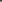 I certify that the information given above is to the best of my knowledge correct.Signed: ______________________________Date: ____________The Royal College of Surgeons of England is an equal opportunities employer committed to ensuring that no employee receives less favourable treatment than others on grounds of gender, age, disability, marital status, race, religion or sexual orientation.Registered Charity No 212808Equal Opportunities QuestionnaireThe Royal College of Surgeons of England is an equal opportunities employer committed to ensuring that no employee receives less favourable treatment than others on grounds of gender, age, disability, marital status, race, religion or sexual orientation.In line with UK legislation and good practice guidelines, we are asking everyone to complete this section. You are not obliged to provide any of the information in this section, but if you do so, it will enable us to monitor our business processes and ensure that we provide equality of opportunity to all.Sex	  Female  MaleNationality ____________1st Language ______________Do you have a disability under the terms of the Disability Discrimination Act 1995 (a person with a physical or mental impairment that affects your ability to carry out normal day to day activities which are substantial, adverse and long term)?  Yes   NoWhat is your sexual orientation?  Bisexual  Heterosexual  HomosexualWhat is your religion or belief?  Buddhist  Christian  Hindu  Jewish  Muslim  Sikh  Other religion/beliefIndicate a more specific categoryEthnicity      EthnicityChoose one selection from the list below to indicate your cultural backgroundWhite  British  Irish  Any other white backgroundMixed  White and Black Caribbean  White and Black African  White and Asian  Any other mixed backgroundAsian or Asian British  Indian  Pakistani  Bangladeshi  Any other Asian BackgroundBlack or Black British  Caribbean  African  Any other Black backgroundChinese or other ethnic group  Chinese  Any other backgroundIndicate a more specific category here:This information will be recorded electronically with your other data in accordance with the Data Protection Act 1998, but used only for monitoring our business practisesPersonal DetailsProfessional DetailsEducationQualifications obtained (including degrees, diplomas, professional examinations)Qualifications obtained (including degrees, diplomas, professional examinations)Qualifications obtained (including degrees, diplomas, professional examinations)Qualifications obtained (including degrees, diplomas, professional examinations)Qualifications obtained (including degrees, diplomas, professional examinations)Qualifications obtained (including degrees, diplomas, professional examinations)Exam/QualificationGradeYearExam/QualificationGradeYearEmployment History (Starting with most recent employer)Hospital Name and AddressPosition HeldDatesDatesSpecialtyHospital Name and AddressPosition HeldFromToSpecialtyRelevant ExperiencePlease give a brief account of your reasons for applying for this position and how you meet the person specification. (max 300 words)References